ZBIÓRKA ODPADÓW WIELKOGABARYTOWYCH W GMINIE LUBAWKA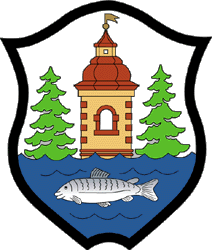 Gmina Lubawka organizuje zbiórkę odpadów wielkogabarytowych pochodzących z gospodarstw domowych, tzw. „wystawkę”.  Zbierane są wyłącznie:Meble (rozmontowane) oraz inne odpady wielkogabarytowe, w tym armatura sanitarna,Wykładziny, dywany.Nie będą odbierane odpady niebezpieczne (farby, chemikalia, zużyte opony), które należy dostarczyć bezpośrednio do Punktu Selektywnej Zbiórki Odpadów Komunalnych –PSZOK w Lubawce przy ul. Zielonej 30.Odpady należy wystawić w dniu poprzedzającym dzień odbioru. Odbiór odpadów będzie realizowany od  godziny 06:00 wyznaczonego dnia.  Odpady należy wystawić w rejonie pojemników na odpady zmieszane w sposób umożliwiający ich sprawny załadunek. Odpady wielkogabarytowe odbierane są w ramach stałej opłaty wnoszonej przez mieszkańców. Na co dzień tego typu odpady można bezpłatnie przekazywać do PSZOK w Lubawce przy ulicy Zielonej 30.HARMONOGRAM WYWOZU ODPADÓW WIELKOGABARYTOWYCHHARMONOGRAM WYWOZU ODPADÓW WIELKOGABARYTOWYCHGmina LubawkaDzieńSobota 18.06.2016Błażejów, Uniemyśl, Okrzeszyn, Bukówka, Szczepanów, Opawa, Niedamirów, Błażkowa, Stara Białka, Paprotki, Paczyn, Chełmsko Śląskie (Błażejowska, Kamiennogórska, Kolonia, Kościelna, Kwiatowa, Lubawska, Matejki, Młyńska, Ogrodowa, Pocztowa, Podhalańska, Polna, Powstańców Śląskich, Rynek, Sądecka, Starorynkowa, Słoneczna, Strzelecka)Sobota 25.06.2016Miszkowice, Jarkowice, Lubawka ( 40-lecia WOP, Aleja Wojska Polskiego, Anielewicza, Boczna, Bohaterów Stalingradu, Browarna, Brzozowa, Celna, Ciasna, Cmentarna, Długosza, Dolna, Domy Kolejowe, Drzymały, Dworcowa, Garbarska, Gazowa, Górska, Jagiellońska, Jedwabna, Kamiennogórska, Kombatantów, Kościuszki, Krótka, Lipowa, Łączna, Mickiewicza, Morska, Nadbrzeżna, Nowa Kolonia, Ogrodowa, Piastowska, Piaszczysta, Plac Jana Pawła II, Plac Wolności, Pocztowa, Podgórze, Podlesie, Polna, Potokowa, Przyjaciół Żołnierza, Sienkiewicza, Sportowa, Szeroka, Szkolna, Szymrychowska, Świerczewskiego, Świerkowa, Tkacka, Torowa, Wiejska, Wąska, Wodna, Zakopiańska, Zielona)